« 04 » февраля 2020г.									№ 30В связи с вступлением в законную силу Федерального закона от 01.05.2019 №71-ФЗ «О внесении изменений в Федеральный закон «О контрактной системе в сфере закупок товаров, работ, услуг для обеспечения государственных и муниципальных нужд», руководствуясь Уставом поселка Березовка Березовского района Красноярского края, ПОСТАНОВЛЯЮ: Постановление администрации поселка Березовка №464 от 22.09.2017г. «Об установлении Порядка формирования, утверждения и ведения планов-графиков закупок для обеспечения муниципальных нужд муниципального образования поселок Березовка Березовского района Красноярского края», признать  утратившим силу.Контроль за выполнением постановления возложить на контрактного управляющего Шлапак М.Э.Настоящее постановление вступает в силу со дня его подписания и подлежит официальному опубликованию в газете «Пригород».Глава поселка							С.А. Суслов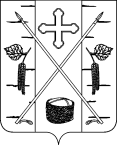 АДМИНИСТРАЦИЯ ПОСЕЛКА БЕРЕЗОВКАБЕРЕЗОВСКОГО РАЙОНА КРАСНОЯРСКОГО КРАЯПОСТАНОВЛЕНИЕп. БерезовкаО признании утратившим силу постановления администрации поселка Березовка №464 от 22.09.2017г. «Об установлении Порядка формирования, утверждения и ведения планов-графиков закупок для обеспечения муниципальных нужд муниципального образования поселок Березовка Березовского района Красноярского края»